广东省工业气体行业协会参加广东省全省性社会组织等级评估喜 获 5A 等 级根据《社会组织评估管理办法》和广东省民政厅《关于开展全省性行业协会商会基金会评估工作的通知》（粤民函[2014]1322号）要求，广东省工业气体行业协会在2014年12月20日参加了省级行业协会的等级评审，经全省性社会组织评估委员会全体会议终评，我协会获得5A等级， 2015年7月6日在《广东省民政厅广东省社会组织信息网》公示了有关行业协会商会、基金会的评估等级的结果，并与2015年8月18日在《广东省民政厅广东省社会组织信息网》正式公布了评估结果。广东省工业气体行业协会在马建武会长带领下，大家通过几年艰辛的付出和努力，团结协作，取得了等级评估5A级的可喜成绩，在此协会对参与和支持评级工作的会长、副会长单位及会员单位给予的大力支持和协助再次表示感谢！协会将继续严格按照5A级协会的要求和规定，围绕依法办会、规范运作、能力建设、发挥作用、社会评价五大项，积极发挥协会平台的作用，为气体行业健康发展继续努力！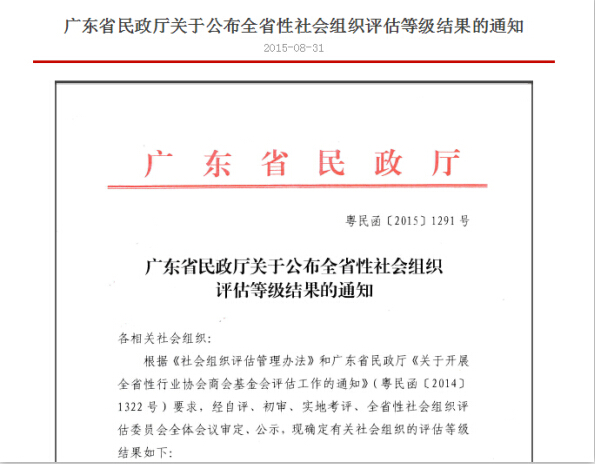 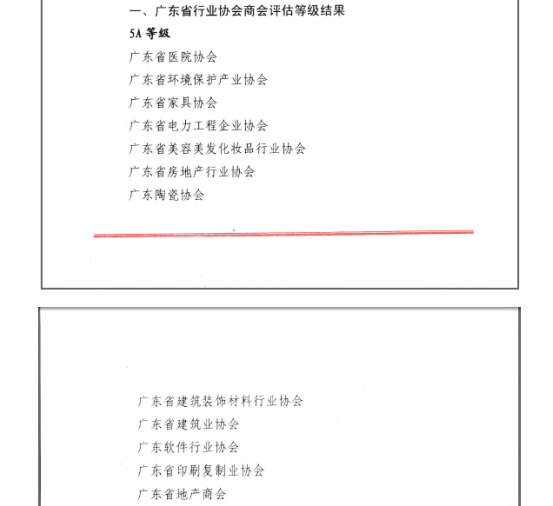 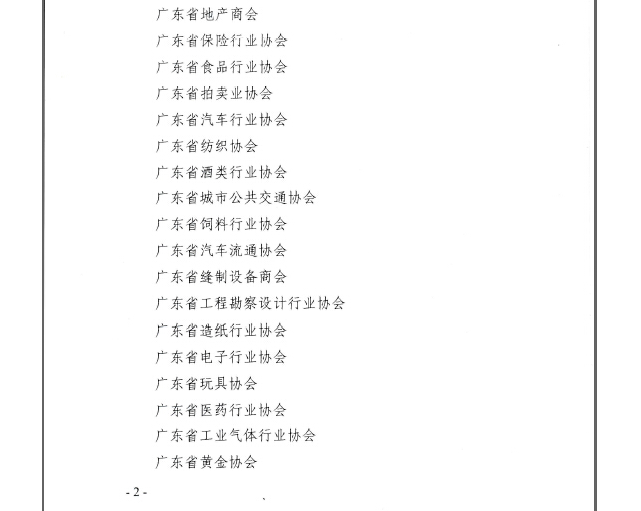 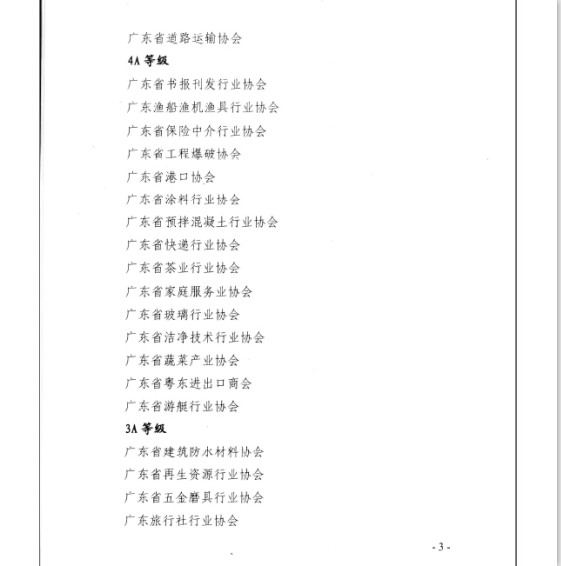 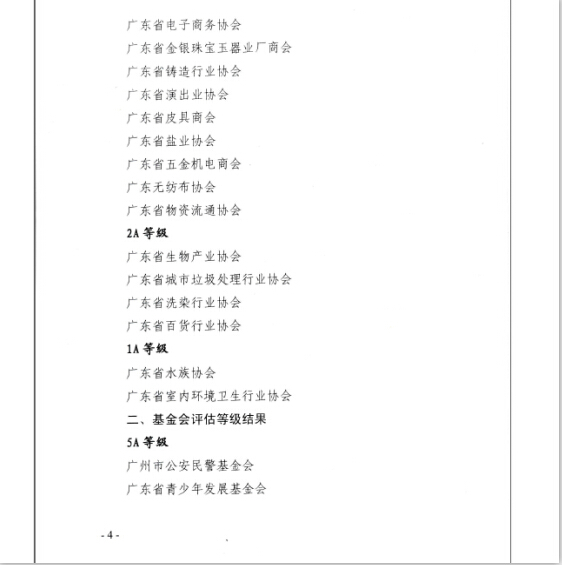 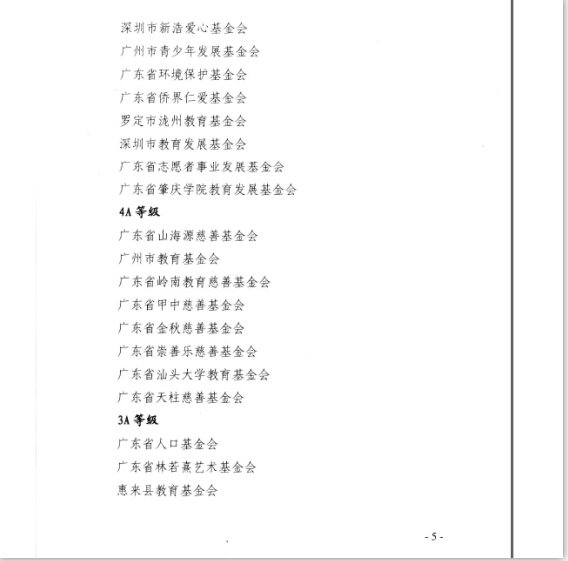 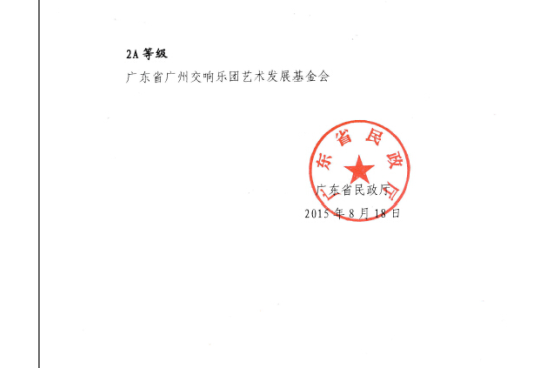 